N  o  r  d  i  s  k  a    R  o  t  a  r  i  a  n  e  r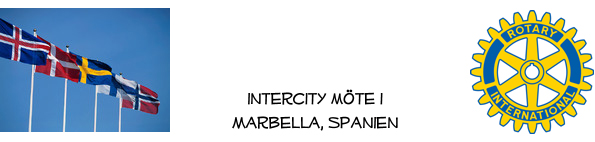 Rapport från InterCitymöte nr 182 den 30 nov 2018Presidenten hälsade de 22 församlade välkomna till säsongens sista möte i Julens tecken.Vinet till minglet hade bytts ut mot Glögg och Karsten delade ut sånghäften.Kampsången sjöngs med god uppslutning och efterföljdes av julsång.Calle Stålberg höll ett både fängslande och skrämmande tal under rubriken ”är framtiden här nu”. En framtid utan kontanter, med ATM maskiner, plastkort, brev/postgång, lexikon, uppslagsböcker, kartor och dess påverkan på samhällets olika fundament som det politiska partisystemet, fackföreningar, kommunikationen mellan människor & generationer som redan är under dramatisk förändring ....det är inte lätt för oss äldre att hänga med, ändå är detta bara början och framtiden är inte här ännu, bara början!Till kaffet och till danska, finska & svenska julsånger sålde Claes Åke ut alla lotter och som vanligt gick tre glada vinnare hem med var sin vinflaska.Medlemmarna hade bidragit med ett ansenligt antal Julgåvor som Peter Gavrell vidare befordrar till behövande i La Linea .Presidentskiftet leddes av Peter Gavrell, där avgående President blev avtackad och tillträdande President Folke Klint tackade för förtroendet och påannonserade att första mötet 2019 äger rum 15/2 2019Mötet avslutadesSom vanligt tog Peter ett antal trevliga bilder som ni hittar på vår hemsida www.nordiskarotarianer.euMed bästa rotaryhälsningar och en God JulGustaf CelsingNärvarande Rotarianer:Karsten-Bech Andersen Lars BiörckGustaf Celsing Peter Gavrell Bo GriwellJan-Erik Grönlund Claes-Åke Jansson Folke KlintPeter Modeen Claes Nyberg Otto OestMatti Raikkala Leif SvenssonSänd gärna veckobrevet till din hemmaklubb för att registrera din närvaro